KARTA PRACY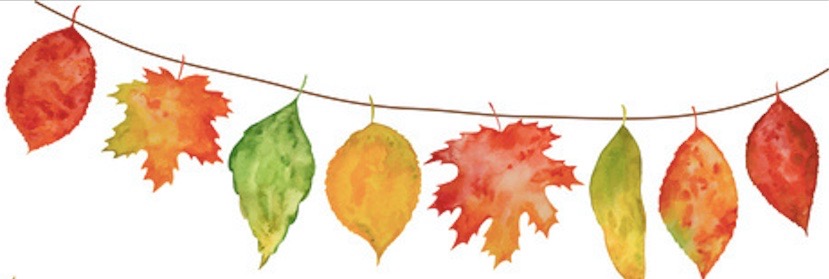 Pozalekcyjne zajęcia wychowawczeGrupa łączona: przedszkole, klasy 1-3, 4-8Dary jesieni – wykreślanka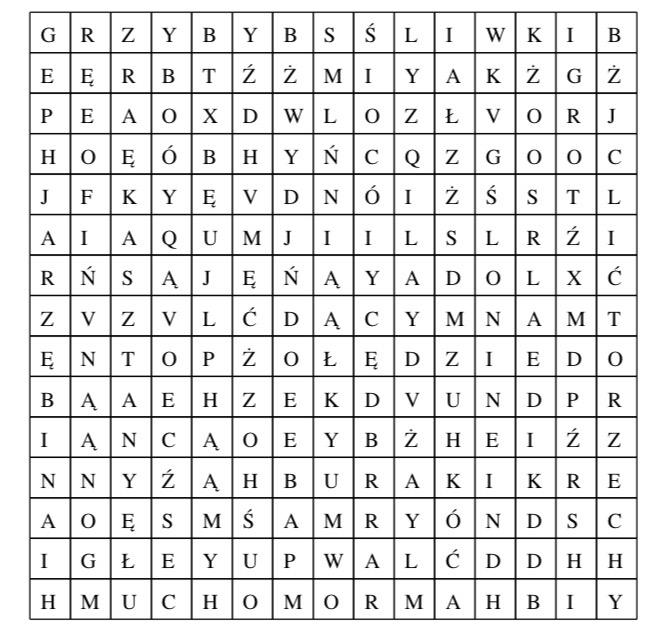 Odpowiedz na pytania. Odpowiedzi zaznacz na wykreślance.Brązowe, kuliste, w skorupce z kolcami.Owoce o fioletowym kolorze i kształcie podobnym do oliwki. Suszone lub świeżutkie – wszystkie pyszniutkie .Pomarańczowa ,,głowa”, którą pod koniec października (na Halloween) możesz zamienić na lampion. Włoskie, ziemne, laskowe…Rosną pod ziemią, podobnie jak ziemniaki. Gdy dotkniesz obranych – zabarwią palec na różowo.Małe, czerwone kuleczki, z których można zrobić korale.Po deszczu możesz znaleźć ich w lesie bez liku. Zanim włożysz do koszyka zapytaj dorosłego czy nadają się do obiadu – niektóre są trujące!!!Trujący czerwony kapelusz z białymi kropkami.Rosną na dębie… Ważne!Dzięki wykonaniu tej karty pracy: - doskonalisz pamięć, koncentrację i logiczne myślenie, - poszerzasz wiedzę i pobudzasz wyobraźnię.Karta pracy rozwija:- kompetencje w zakresie rozumienia i tworzenia informacji: umiejętność czytania, odpowiadania na pytania, poszukiwania, gromadzenia i przetwarzania informacji, pobudzanie wyobraźni, doskonalenie pamięci, logicznego myślenia.- kompetencje cyfrowe: umiejętność wyszukania i wykorzystania narzędzia (karty pracy), odpowiedzialne korzystanie z mediów.- kompetencje w zakresie umiejętności uczenia się: nabywanie i przyswajanie nowej wiedzy, umiejętność indywidualnej pracy, organizowania własnego uczenia się, wykorzystania zdobytej już wiedzy w ćwiczeniu. Opracowanie: Katarzyna Bieda